5. TareaTítulos y descripción¿Te interesa lo que a Dios le interesa? El evangelismo y el propósito de Dios en la historia.¿Cuál es nuestro papel en el evangelismo? La soberanía de Dios y la responsabilidad del hombre.¿Qué es el evangelio? La definición de la verdad que salva a los pecadores.¿Y a ti qué te pasó? Aprende cómo compartir el evangelio a través de tu testimonio.¿Ellos también creen esto? La iglesia local y el poder del testimonio corporativo.¿Cómo puedo hacer que otros participen? El discipulado de otros en el evangelismo.¿Y si me rechazan? Rechazo, seguimiento y el miedo del hombre.Pero, ¿y si preguntan…? Respuestas a objeciones contra el evangelio¿Cómo puedo empezar? Sé intencional y estratégico en el evangelismo¿Cómo puedo compartir el evangelio con mis familiares, amigos y compañeros de trabajo?¿Cómo puedo compartir el evangelio con católicos?¿Cómo puedo compartir el evangelio con judíos?¿Cómo puedo compartir el evangelio con musulmanes?Primera edición en español: 2019Copyright © 2019 por 9Marks para esta versión españolaSeminario Básico—Evangelismo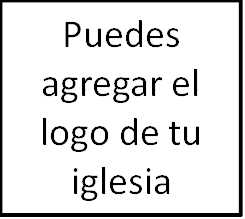 Clase 4: Un testimonio personal«Venid, oíd todos los que teméis a Dios, y contaré lo que ha hecho a mi alma». Salmo 66:161. Qué es un testimonio personal y qué NO lo esA. Un testimonio personal no es el evangelismo. B. Un testimonio personal es la historia de cómo te reconciliaste con Dios a través del evangelio.C. Compartir un testimonio personal puede ser una herramienta efectiva en el evangelismo.2. Razones para compartir tu testimonioA. Para luchar contra el miedo y la duda en el evangelismo.B. Para alentar a otros cristianos a compartir el evangelio.C. Para dirigir las conversaciones con los incrédulos hacia las buenas noticias y dar testimonio de su verdad en tu vida.3. Aprovechemos nuestros testimonios para guiar a los incrédulos a JesúsJuan 4:4-42A. Primero, la mujer testifica a otros de su experiencia con Cristo.B.  Luego, ella los dirige a Jesús.4. Un marco general para compartir tu testimonio personalA. Cómo era tu vida antes de Cristo.B. Cómo llegaste a arrepentirte de tus pecados y creer en el evangelio.C. Cómo ha sido tu vida desde que conociste a Cristo.D.  Cómo la persona con la que estás compartiendo el evangelio puede experimentar lo mismo.